Все игры требуют индивидуального подхода, но существуютобщие правила:• игра не должна включать даже малейшую возможность риска, не должна угрожать здоровью детей;• игра требует чувства меры и осторожности, не должна быть излишне азартной, унижать достоинства играющих; иногда дети придумывают обидные клички, оценки за поражение в игре – это недопустимо.• Не будьте занудами! Ваше внедрение в мир детской игры – введение туда новых, развивающих элементов – должно быть естественным и желанным. Не критикуйте ребят, не прерывайте их игру или учитесь играть вместе с ними, незаметно и постоянно предлагая свои варианты какого-то интересного дела; добровольность – основа игры;• Не ждите от ребенка быстрых и замечательных результатов, важнее другое – те мгновения, что Вы проводите со своим ребенком;• Поддерживайте активный творческий подход к игре; дети – большие фантазеры и выдумщики. Творческая игра так захватывает ребенка, что он испытывает наслаждение от новой фантазии;• Заканчивайте игру ярко, эмоционально, помните, что состязательность в игре – это не цель, а средство индивидуального самовыражения каждого ребенка.Вывод.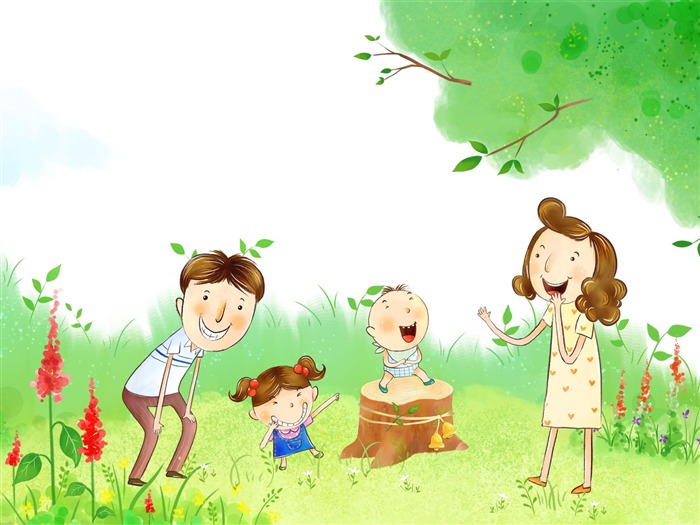 «Чаще играйте вместе с детьми»!Н.Г.Удоденко,воспитатель МБДОУ ДС №10«Игра – это важно».Чему обучается ребенок в игре?.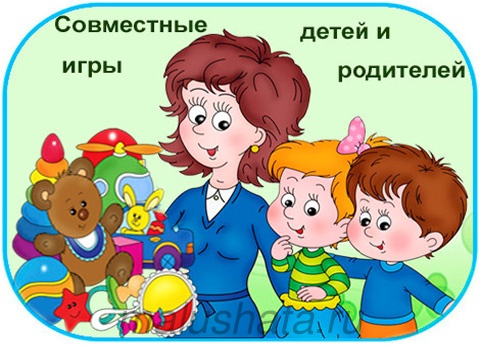 
1. Эмоционально вживаться, врастать в сложный социальный мир взрослых.2. Переживать жизненные ситуации других людей как свои собственные.3. Осознавать свое реальное место среди других людей.4. Сделать для себя открытие: желания и стремления других людей не всегда совпадают с моими.5. Уважать себя и верить в себя.6. Надеяться на собственные силы при столкновении с проблемами.7. Свободно выражать свои чувства.8. Говорить с самим собой, интуитивно познавать себя.9. Переживать свой гнев, зависть, тревогу и беспокойство.10. Делать выбор.Советы родителям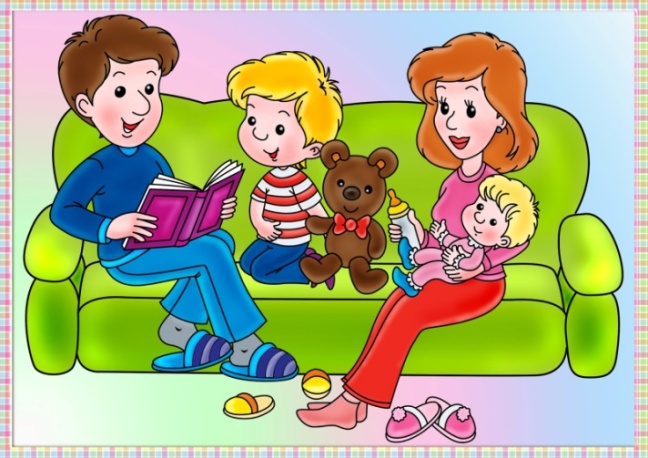 1. Для игры важна практика. Играйте с детьми как можно чаще!2. Приветствуйте проявление любых чувств, но не любое поведение.3. Поддерживайте усилия детей сохранить хорошие отношения со сверстниками.4. Обратите особое внимание на неиграющих детей.Правила игры для детей и родителей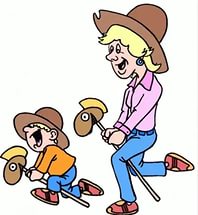 Играя, мы обращаемся с детьми на их территории. Вступая в мир детской игры, мы многому можем научить наших детей.Игра научит нас:• Говорить с ребенком на его языке;• Преодолевать чувство превосходства над ребенком, свою авторитарную позицию (а значит, и эгоцентризм);• Оживлять в себе детские черты: непосредственность, искренность, свежесть эмоций;• Открывать для себя способ обучения через подражание образцам, через эмоциональное чувствование, переживание;• Любить детей такими, какие они есть. Играя, мы можем научить детей:• Смотреть на себя со стороны, глазами других людей;• Предвидеть стратегию ролевого поведения;• Делать свои действия, свои желания, свои чувства понятными для окружающих;• Стремиться к справедливости, преодолевать стремление не только доминировать, но и соглашаться, подчиняться в игре;• Доверять друг другу.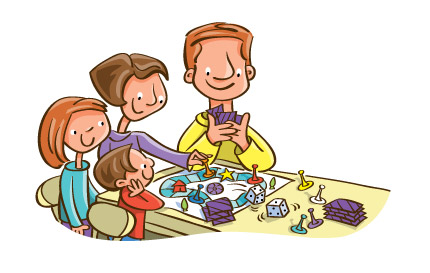 